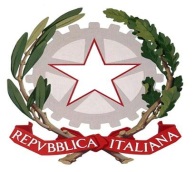 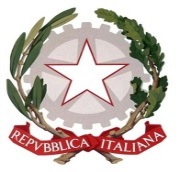 Corte di Appello di NapoliSegreteria Esami di AvvocatoAvvisoTutta la corrispondenza verso l’Ufficio Esami di Avvocato deve essere indirizzata a:Corte di Appello di NapoliEsami avvocato c/oUfficio del Protocollo Piazza Cenni80143 NapoliLa segreteriaCorte di Appello di Napoli   Segreteria Esami di Avvocato